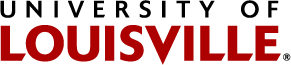 Gainful Employment Certificate Program Annual Data Collection FormCompleted forms should be submitted each year by September 30 to:The Financial Aid Operations Service Account at finaidop@louisville.eduCriteria for Gainful Employment CertificationAs a condition of eligibility for Title IV federal financial aid, programs that are certified for Gainful Employment must make the following information readily available to students on an annual basis:Total cost of the program [to be provided by Financial Aid Office]Percentage of graduates who pass any required licensure examsPercentage of program completers employed in a job or career related to this field within a year after graduationTypes of occupations in which graduates are employed and average salaries compared to BLS averagesProgram NameFORM COMPLETED BYDATE SUBMITTEDLICENSURE EXAM PASS RATELICENSURE EXAM PASS RATELICENSURE EXAM PASS RATEProvide the percentage of program graduates who pass any required licensure exams; include the name of the exam.  Cite the data source.Provide the percentage of program graduates who pass any required licensure exams; include the name of the exam.  Cite the data source.Provide the percentage of program graduates who pass any required licensure exams; include the name of the exam.  Cite the data source.RATE OF EMPLOYMENT IN FIELDRATE OF EMPLOYMENT IN FIELDRATE OF EMPLOYMENT IN FIELDProvide the percentage of program completers employed in a job or career related to this field within a year after graduation.  Cite the data source.Provide the percentage of program completers employed in a job or career related to this field within a year after graduation.  Cite the data source.Provide the percentage of program completers employed in a job or career related to this field within a year after graduation.  Cite the data source.GRADUATE OCCUPATIONS AND AVERAGE SALARIESGRADUATE OCCUPATIONS AND AVERAGE SALARIESGRADUATE OCCUPATIONS AND AVERAGE SALARIESList the types of occupations in which program graduates are employed and average salaries of graduates compared to Bureau of Labor Statistics averages (state or national) in these occupations.  Cite the data source.List the types of occupations in which program graduates are employed and average salaries of graduates compared to Bureau of Labor Statistics averages (state or national) in these occupations.  Cite the data source.List the types of occupations in which program graduates are employed and average salaries of graduates compared to Bureau of Labor Statistics averages (state or national) in these occupations.  Cite the data source.THIS SECTION TO BE COMPLETED BY THE FINANCIAL AID OFFICETOTAL COST OF THE PROGRAMProvide the total cost of program attendance.